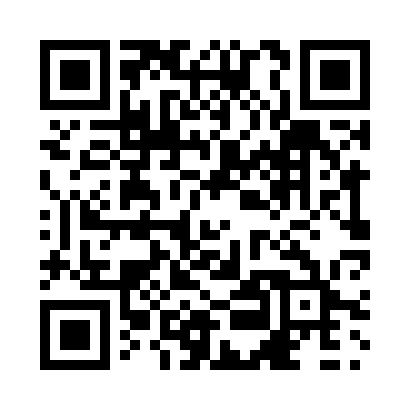 Prayer times for Tee Lake, Quebec, CanadaMon 1 Jul 2024 - Wed 31 Jul 2024High Latitude Method: Angle Based RulePrayer Calculation Method: Islamic Society of North AmericaAsar Calculation Method: HanafiPrayer times provided by https://www.salahtimes.comDateDayFajrSunriseDhuhrAsrMaghribIsha1Mon3:235:271:206:469:1411:172Tue3:245:271:206:469:1311:173Wed3:245:281:216:469:1311:174Thu3:255:291:216:469:1311:165Fri3:265:291:216:459:1211:156Sat3:275:301:216:459:1211:147Sun3:295:311:216:459:1111:138Mon3:305:321:216:459:1111:129Tue3:315:321:226:459:1011:1110Wed3:335:331:226:449:1011:1011Thu3:345:341:226:449:0911:0812Fri3:365:351:226:449:0811:0713Sat3:385:361:226:449:0811:0614Sun3:395:371:226:439:0711:0415Mon3:415:381:226:439:0611:0316Tue3:435:391:226:429:0511:0117Wed3:445:401:226:429:0411:0018Thu3:465:411:226:419:0310:5819Fri3:485:421:236:419:0310:5620Sat3:505:431:236:409:0210:5521Sun3:515:441:236:409:0110:5322Mon3:535:451:236:398:5910:5123Tue3:555:461:236:398:5810:4924Wed3:575:481:236:388:5710:4825Thu3:595:491:236:378:5610:4626Fri4:015:501:236:378:5510:4427Sat4:035:511:236:368:5410:4228Sun4:045:521:236:358:5210:4029Mon4:065:531:236:348:5110:3830Tue4:085:551:236:348:5010:3631Wed4:105:561:236:338:4910:34